TABLE OF CONTENTSPage1	Introduction		32	Objectives and work programme for the meeting		43	Executive summary of the results of the meeting		64	Objectives for the fifteenth meeting of WP 5A		75	Future meetings		86	Progression of the work and concluding remarks		9Annexes1	Working Party 5A Management2	Consolidation of texts approved by Working Party 5A3	Consolidation of reports from the Working Groups of Working Party 5A
(Source: Docs. 5A/TEMP/273(Rev.1), 280, 281, 284, 285, 286, 287)4	Preliminary revisions of questions assigned to WP 5A
(Source: Doc. 5A/TEMP/277)5	Working document towards a preliminary draft new Report ITU-R M.[LOCAL_COVERAGE] – [Operational guidelines for the deployment of broadband mobile systems for local coverage in the frequency bands below 6 GHz / Local coverage operation of broadband wireless access systems in the bands below 6 GHz] 
(Source: Doc. 5A/TEMP/274)6	Preliminary draft new Report ITU-R M.[PPDR] “Public protection and disaster relief communications” 
(Source: Doc. 5A/TEMP/278(Rev.1))7	Elements for consideration in future discussions on Recommendation ITU-R M.2015 
(Source: Doc. 5A/TEMP/282)8	Working document towards a preliminary draft new Report ITU-R M.[RLAN MITIGATION] – Possible additional mitigation techniques to facilitate sharing between RLAN systems and incumbent services 
(Source: Doc. 5A/TEMP/261)9	Compilation of technical information on techniques that could be used in RLAN deployments to facilitate sharing 
(Source: Doc. 5A/TEMP/262)10	Preliminary draft revision of Report ITU-R M.2228 “Advanced intelligent transport systems (ITS) radiocommunications” 
(Source: Doc. 5A/TEMP/266(Rev.1))11	Working document towards a preliminary draft new Recommendation ITU-R M.[V2X] “Radio interface standards of vehicle-to-vehicle and vehicle-to-infrastructure communication for intelligent transport systems applications”
(Source: Doc. 5A/TEMP/265)12	Working document towards a preliminary draft new Report ITU-R M.[ITS USAGE] – Intelligent transport systems usage report in ITU-R member countries
(Source: Doc. 5A/TEMP/267(Rev.1))13	Working document towards a preliminary draft new Report ITU-R M.[RAIL.LINK] – Systems for public mobile communications with train 
(Source: Doc. 5A/TEMP/264)14	List of output documentsAnnexes from previous WP 5A Chairman’s Reports that are being carried forward:Annex 25 to Doc. 5A/79: Working document towards a preliminary draft revision of Recommendation ITU-R M.1797 / draft new Recommendation ITU-R M.[5A/VOC] – Vocabulary of terms for the land mobile service.Management documents referred to in the Report:List of input documents:	Doc. 5A/631(Rev.1)Final list of participants:	Doc. 5A/635 1	IntroductionWorking Party 5A (WP 5A) held its fourteenth (14th) meeting from 27 October – 6 November 2014 in Geneva, chaired by José Costa (Canada). The meeting participants (see list in Doc. 5A/635) included 168 participants from 33 countries representing 32 administrations, 5 registered operating agencies, 10 scientific or industrial organizations, 2 regional and other international organizations, one regional telecommunication organization, one intergovernmental organization operating satellite systems, one other entity dealing with telecommunications, one associate, and the BR. WP 5A held three plenary sessions during the meeting period (on 27 and 31 October, and 6 November 2014).The meeting dealt with 100 input documents (see list in Doc. 5A/631(Rev.1)) plus eight carried over from the last meeting, refer to section 1 of Doc. 5A/543) and upon their consideration the meeting prepared 34 output temporary documents (see list in Annex 14). The Chairman’s Report is in Doc. 5A/636.Annex 1 contains the management aspects of WP 5A, including a summary of the status of the texts that are the responsibility of WP 5A and the use of electronic facilities.The Chairman’s Report of the thirteenth meeting of WP 5A (Doc. 5A/543) was adopted, including the objectives for the 14th meeting as presented in section 4 of Doc. 5A/543.The structure of WP 5A for this meeting was also adopted as presented in section 2.2 of Annex 1 to Doc. 5A/543.The Chairman asked the meeting participants to review the list of contacts that appears in section 4 of Annex 1 to Doc. 5A/543 and inform him of any necessary changes (the final list appears in section 4 of the updated Annex 1 (Doc. 5A/636) and updates between meetings are maintained by the BR and the Chairman of WP 5A). The Chairman indicated this list showing the contacts by topics is used for all liaison statements to external organizations on those topics and the e-mail distribution lists are generated automatically from it.The chairman of Study Group 5 presented his report with the results of the 21st meeting of the RAG, 24-27 June 2014 (Doc. 5A/569(Rev.1)).The chairman of Working Party 5A reported that the results from GSC-18, 22-23 July 2014 are summarized in the GSC-18 Press release which is also linked on the WP 5A web page, including the GSC-18 Documents. GSC does not develop resolutions anymore and instead they focus on topics where standards play a major role in the development of technologies that bring benefits to consumers and businesses. At the second plenary of WP 5A there was a special presentation on one aspect of one of these topics by the Convenor of the GSC Task Force on Emergency Communications (GSC-EM), Ms. Chantal Bonardi of ETSI (Doc. 5A/616).At the opening plenary the coordinators of the correspondence activities held since the fourteenth meeting of WP 5A presented their reports: Doc. 5A/570 (local coverage), Doc. 5A/572 (Report M.[PPDR]), Doc. 5A/577 (cross-border handbook) and the detail discussions were held in the corresponding working groups. It was noted that the cross-border handbook is now only addressing the fixed service under WP 5C.Three liaison statements were noted for information Doc. 5A/580 (IMO), and Doc. 5A/628 and Doc. 5A/629 (WP 5D) and the working groups were advised to use the information as they see it fit.The work program for the WP 5A meeting was updated and adopted as presented in Doc. 5A/ADM/25(Rev.2).At the opening Plenary the Chairman also drew the attention of the meeting to the WP 5A texts that are listed in section 1 of Annex 1 to Doc. 5A/543, asking each Working Group to review the texts assigned to them. It was noted that at this meeting no changes would be required to the Guide to the use of ITU-R texts related to the land mobile service. The Chairman pointed out the guidelines for the preparation of WP 5A texts in section 2.3 of Annex 1 to Doc. 5A/543 and the outline of the preparatory work for WRC-15 in section 3 of Annex 1 to Doc. 5A/543, noting that the preparation of draft CPM text had been completed by WP 5A at the thirteenth meeting and no further action was required. The Chairman also pointed out the work on Vocabulary (Annex 25 to Doc. 5A/79, Res. 33-3, Res. 34-3, Res. 35-3, and Res. 36-3). The Vocabulary Rapporteur presented the CCV liaison statement in Doc. 5A/566 and it was agreed to develop a liaison response within a virtual drafting group led by the vocabulary Rapporteur, (see section 3.9 and Annex 2 that contains the liaison statement response to CCV). Canada presented Doc. 5A/594 with proposed amendments to the Questions assigned to WP 5A. The chairman asked the working groups to review the Questions and the preliminary revisions would be attached to the chairman’s report with the objective of finalizing the draft revisions at the fifteenth meeting of WP 5A (Annex 4).The Liaison Rapporteurs presented their reports during the 3 Plenary sessions of WP 5A, including on Disaster Relief by Amy Sanders (Doc. 5A/630), on WWRF by Hitoshi Yoshino (Doc. 5A/633), on certain countries in Region 3 also by Hitoshi Yoshino (Doc. 5A/632), on certain countries in Region 1 by Gabrielle Owen (Doc. 5A/608), and on certain countries in Region 2 by Brennan Price (Doc. 5A/634). At the closing plenary, under other business, Israel provided an overview of inter-sector activities on RF Human Hazards.2	Objectives and work programme for the meetingThe objectives for the meeting were adopted as set forth in the Chairman’s Report of the thirteenth meeting of WP 5A (section 4 of Doc. 5A/636) noting that need to consider also the proposals in the input contributions for the fourteenth meeting.In view of the input contributions to WP 5A and WP 5C there was no need to hold a joint meeting of the two Working Parties. Future actions regarding future updates of documents that have a joint responsibility will be considered on a case-by-case basis depending on the input contributions and the nature of the proposed update. The work was carried out within five Working Groups. The responsibilities for input contributions were assigned as per Table 1, showing also the organization of the work for the meeting. (The documents in the rows “Reports” and “General” were assigned to all the Working Groups). The Working Groups prepared revised/new Recommendations, Reports, and liaison statements, and progress reports on the work. The detailed reports from the Working Groups are contained in Annex 3. The texts proposed by these Working Groups in TEMP documents (Annex 14) were considered by WP 5A and are either annexed to this Report for further work to be considered at future meetings of or were approved as liaison statements to other Groups or for submission to Study Group 5 (Annex 2). TABLE 1Assignment of input contributions and organization of the work for the meetingNOTE – Documents are posted at http://www.itu.int/md/R12-WP5A-C/en3	Executive summary of the results of the meeting3.1	Summary of documents approved by WP 5AThe list of texts that are the responsibility of WP 5A has been updated in line with Doc. 5/2(Rev.2), including the assignment of responsibilities to the Working Groups of WP 5A and identification of topics for the Recommendations and Reports (Annex 1).The consolidation of all the texts approved by WP 5A, including the liaison statements and proposals to Study Group 5, appears in Annex 2 to Doc. 5A/636.3.2	Summary of proposals and documents submitted by Working Party 5A to Study Group 5The summary of proposals and documents submitted by Working Party 5A to Study Group 5 are given in section 2 of Annex 2.3.3	Amateur and amateur-satellite servicesThe work on WRC-15 agenda item 1.4 was completed, including a draft Report on the sharing and compatibility study (Doc. 5/146). A liaison statement was sent to other Working Parties to keep them informed of the work and progress on WRC-15 agenda item 1.4 (Annex 2). Developed the first edition of the “Guide to the use of ITU-R texts relating to the amateur and amateur-satellite services” which is posted on the WP 5A webpage. 3.4	Systems and standardsThe draft revision of Recommendation ITU-R M.1076 was completed (Doc. 5/151). Work continues on the development of operational guidelines for the deployment of broadband mobile systems for local coverage in the frequency bands below 6 GHz (Annex 5 to Doc. 5A/636). Jointly with WP 5D, a reply liaison statement was sent to the Joint Coordination Activity on Accessibility and Human Factors (JCA-AHF) on assistive listening devices and the allocation of mobile phone services in the 2.3-2.4 GHz band. In response to a liaison statement from WP 1A on “Characteristics of the Unwanted Emissions in the Out-Of-Band and Spurious Domains for Digital Modulation Technology Used in Broadband Communication Systems”, a liaison response was sent with information extracted from Recommendations ITU-R M.1450 and M.1801 and Report ITU-R M.2116.3.5	Public protection and disaster reliefThe draft revisions of Recommendations ITU-R M.2009 (Doc. 5/177) and ITU-R M.2015 (Doc. 5/179) were completed. Work is continuing on the development of a preliminary draft new Report ITU-R M.[PPDR] “Public protection and disaster relief communications” (Annex 6 to Doc. 5A/636), which is intended to supersede Report ITU-R M.2033, in support of WRC-15 agenda item 1.3. Information was collected on “Elements for consideration in future discussions on Recommendation ITU-R M.2015” (Annex 7 to Doc. 5A/636). A liaison statement was sent to WP 5D to inform them on the WP 5A activities on PPDR (Annex 2).3.6	Interference and sharingThe work was completed on the development of a draft new Recommendation ITU-R M.[MS 14.5-15.35 CHAR] on characteristics of and protection criteria for systems operating in the mobile service in the frequency range 14.5-15.35 GHz (Doc. 5/148). A draft revision of Recommendation ITU-R M.1824 “System characteristics of television outside broadcast, electronic news gathering and electronic field production in the mobile service for use in sharing studies” was also completed (Doc. 5/150). Work was initiated on the development of a working document towards a preliminary draft new Report ITU-R M.[RLAN MITIGATION] describing possible additional mitigation techniques to facilitate sharing between RLAN systems and incumbent services (Annex 8 to Doc. 5A/636), and updated the compilation of technical information on techniques that could be used in RLAN deployments to facilitate sharing (Annex 9 to Doc. 5A/636). Text was developed from a “sharing/compatibility” perspective for the reply liaison statement to Working Party 1B regarding their work on PDN Report ITU-R SM.[DYNAMIC ACCESS].3.7	New technologiesCompleted a draft new Report on cognitive radio systems in the land mobile service (Doc. 5/178). Work is progressing on the development of one draft Recommendation and 3 draft Reports on Intelligent Transport Systems (Annex 10 – Annex 13 to Doc. 5A/636). A liaison statement was developed and sent to WP 1B including the text on “sharing/compatibility” perspective as well as addressing the technology aspects, providing views and comments of WP 5A and WP 5C on the working document towards a preliminary draft new Report SM.[DYNAMIC ACCESS].3.8	Land Mobile HandbookSince the publication of Volume 5 (Deployment of broadband wireless access systems) no further activity on handbooks has been undertaken yet; WP 5A is maintaining liaison with ITU-D Study Group 2 to assist them with their work. It was noted that WP 5A should consider the need to update the handbooks that are under its responsibility.3.9	VocabularyThe working document towards the development of the land mobile vocabulary with a view to develop either a new Recommendation or a future revision of the existing Recommendation ITU-R M.1797 will be considered at future meetings (Annex 25 to Doc. 5A/79). WP 5A sent a liaison statement to the Coordination Committee for Vocabulary (CCV) in response to the CCV proposals in Doc. 5A/566 (Annex 2). 4	Objectives for the fifteenth meeting of WP 5AThe principal objective for the 15th meeting of Working Party 5A is to assess any remaining work that may need to be conducted by WP 5A in support for the preparations for WRC-15 and to continue the work on the study questions assigned to WP 5A.Working Party 5A is to complete the draft update the Questions assigned (Annex 4) and to consider the need to update the handbooks that are the responsibility of WP 5A (see section 1.4 in Annex 1).Based on the reports from the Working Groups, the following overall objectives are tentatively set for the 15th meeting of WP 5A:1)	Amateur and amateur-satellite–	Continue to review and update as necessary ITU-R Recommendations, Reports and Handbooks relevant to the amateur and amateur-satellite services–	review ITU-D Questions, Recommendations, Reports and Handbooks relevant to the amateur and amateur-satellite services and, if necessary, develop liaison statements to responsible ITU-D Study Groups.2)	Systems and standards–	Continue the work on WAS Study Questions on the basis of input contributions;–	development of a working document on Operational guidelines for the deployment of broadband mobile systems for local coverage in the frequency bands below 6 GHz.3)	Public protection and disaster relief–	Continue the development of the preliminary draft new Report ITU-R M.[PPDR] based input contributions;–	consider the further development of Annex 7 of the Chairman’s Report, “Elements for a future revision of Recommendation ITU-R M.2015”. 4)	Interference and sharing–	Continue to develop the working document towards a PDN Report ITU-R M.[RLAN MITIGATION] on possible additional mitigation techniques to facilitate sharing between RLAN systems and incumbent services;–	further work on the compilation of technical information on techniques that could be used in RLAN deployments to facilitate sharing;–	consider the proposal to revise Recommendation ITU-R M.1652 or to develop a new Recommendation in this regard;–	review the ongoing work on the PDN Report ITU-R SM.[DYNAMIC ACCESS] depending on feedback from WP 1B.5)	New technologies–	Continue the development of 1) a working document towards a preliminary draft new Recommendation ITU-R M.[V2X], 2) a preliminary draft revision of Report ITU-R M.2228 on advanced ITS radiocommunications, 3) a working document towards a preliminary draft new Report ITU-R M.[ITS USAGE], and 4) a working document toward a preliminary draft new Report M.[RAIL.LINK];–	discuss a possible update of the handbook volume 4 "Intelligent Transport Systems" of the Land Mobile Handbook (LMH).6)	Land Mobile Handbook–	Consider the need to update the handbooks that are the responsibility of WP 5A. The development of future volumes will be contribution driven.7)	Vocabulary–	Continue the development of the land mobile vocabulary (Annex 25 to Doc. 5A/79) with a view to develop either a new Recommendation or a future revision of the existing Recommendation ITU-R M.1797.5	Future meetingsThe next meeting of WP 5A (#15) is scheduled to be held from 5-16 July 2015 in Bucharest, Romania. The Circular Letter 5/LCCE containing the official announcement of the meeting is expected to be issued in January 2015 and it will contain the exact date and time deadline for the submission of contributions [1].6	Progression of the work and concluding remarksThe work will continue by correspondence, in particular a Correspondence Group on local coverage will continue its work using the Share Point facilities, as described in section 6.5 of Annex 1:https://extranet.itu.int/rsg-meetings/sg5/wp5a/lc/. The WP 5A and wireless access systems (WAS) home pages can be found, respectively, at	http://www.itu.int/ITU-R/go/rwp5a/en	http://www.itu.int/ITU-R/go/rwp8a-was.In closing, the Chairman thanked all the WP 5A participants for their hard work, and in particular the Chairmen of the Working Groups, Ms. Amy Sanders and Mr. Dale Hughes, Mr. Lang Baozhen, Mr. Michael Kraemer, and Mr. Hitoshi Yoshino; the LMH Rapporteur, Dr. Gabrielle Owen; the vocabulary Rapporteur, Mr. Christian Rissone; the Liaison Rapporteurs, Ms. Gabrielle Owen and Ms. Amy Sanders and Mr. Brennan Price, Mr. Paul Najarian, Mr. Hitoshi Yoshino, and Mr. Brian Copsey; and the BR, in particular the WP 5A Counsellor, Mr. Sergio Buonomo, and the staff of the BR Study Group Department for the excellent support provided at the meetings.Radiocommunication Study Groups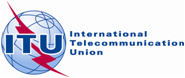 Document 5A/636-E14 November 2014English onlyChairman, Working Party 5AChairman, Working Party 5Areport on the fourteenth meeting of working party 5areport on the fourteenth meeting of working party 5a(Geneva, 27 October – 6 November 2014)(Geneva, 27 October – 6 November 2014)Working Party 5A (Chairman: José Costa, Canada)Working Party 5A (Chairman: José Costa, Canada)Reports543 (Chairman, WP 5A); 608 (L.R. #1); 630 (Disaster Relief L.R.); 632 (L.R. #3); 
633 (WWRF L.R.); 634 (L.R. #2)General79 Annex 25 (WP 5A); 566 (CCV); 569R1 (Chairman, SG 5); 580 (IMO); 594 (Canada); 616 (ETSI); 628 (WP 5D); 631R1 (List of Documents); 635 (List of Participants)Working Group 1: Amateur Services (Chairman: Dale Hughes, Australia)Working Group 1: Amateur Services (Chairman: Dale Hughes, Australia)COMPAT Report543 Annex 10 (WP 5A); 579 (Russian Federation); 592 (Canada); 599 (China); 
611 (USA); 622 (IARU)Amateur texts Guide623 (IARU)Morse code551 (WP 1C)(AI 7; AI 9.1.8) & otherSee also AI 1.12 & AI 1.18 belowWorking Group 2: Systems and standards (Chairman: Lang Baozhen, China)Working Group 2: Systems and standards (Chairman: Lang Baozhen, China)Broadband Wireless Access538, 539 (WP 5C); 568 (MEF); 626, 629 (WP 5D)Local coverage aspects543 Annex 12 (WP 5A); 570 (CG on Rep. Local Coverage); 588 (USA); 613, 614 (Japan)Hearing aids and related532R1 (JCA-AHF). 543 Annex 11 (WP 5A); 561R1 (WP 5D); 565 (ITU-T SG 16); 
578 (EHIMA); 598 (China)Rec. M.1450586 (Ukraine)Out-of-band emissions 552 (WP 1A)Support to WG 4 on RLANsSee AI 1.1 belowAI 9.1.6 (Def. Res. 957)Working Group 3: PPDR (Chairman: Amy Sanders, USA)Working Group 3: PPDR (Chairman: Amy Sanders, USA)PPDR General533, 550 (ITU-T SG 2 FG-DR&NRR); 560 (WP 5D); 575 (APT); 606 (UAE)Draft new Rep. ITU-R M.[PPDR] & Supp. of M.2033 543 Annex 15 (WP 5A); 572 (CG on Rep. M.[PPDR]); 581 (Australia); 
585 (Motorola Solutions); 589 (Canada); 597, 600 (China); 604 (Korea)Update of Rec. ITU-R M.2009543 Annex 13 (WP 5A); 590 (Canada); 596 (China); 627 (WP 5D)Update of Rec. ITU-R M.2015543 Annex 14 (WP 5A); 574 (Israel); 591 (Canada); 601 (China); 
605 (Motorola Solutions); 610 (Viet Nam)Working Group 4: Interference and sharing (Chairman: Michael Kraemer, Germany)Working Group 4: Interference and sharing (Chairman: Michael Kraemer, Germany)Sharing studies (general)547 (WP 5B); 554, 555, 556 (WP 1A);  (CG-Handbook); 582, 584 (WP 7B)Dynamic Access – sharing534 (WP 5C);  (WP 5B); 553 (WP 1B); 587 (USA) (to support WG 5)Update of Rec. ITU-R M.1824 Annex 17 (WP 5A); 593 (Canada); 617 (Japan)ITU-T interference (WP 5B); ,  (ITU-T SG 9); 557, 558, 559 (WP 1A); 567 (ITU-T WP 2/5);
, 576 (ITU-T SG 9)AI 1.1 (Res. 233)543 Annex 18 (WP 5A);  (WP 5B); 595 (Canada); 609 (France); 612 (USA); 621 (ESA)AI 1.2 (Res. 232)AI 1.5 (UAS Res. 153)AI 1.6 (FSS Res. 151, 152)543 Annex 16 (WP 5A); 571 (WP 4A); 624 (USA)(AI 1.7) (FSS in ~5100 MHz)AI 1.8 (ESV Res. 909)AI 1.9.1, 1.9.2 (FSS Res. 758)535, 536 (WP 5C); 563 (WP 4C)AI 1.10 (MSS Res. 234)537 (WP 5C); 564 (WP 4C)AI 1.11 (EESS Res. 650)AI 1.12 (EESS Res. 651)AI 1.13 (SRS Res. 652)AI 1.15 (MMS Res. 358)AI 1.16 (AIS Res. 360)AI 1.17 (WAIC Res. 423)AI 9.1.x (MSS Res. 205)583 (WP 7B)Working Group 5: New technologies (Chairman: Hitoshi Yoshino, Japan)Working Group 5: New technologies (Chairman: Hitoshi Yoshino, Japan)CRS Report543 Annex 21 (WP 5A); 607 (Nokia Solutions and Networks Oy); 618 (Japan); 
625 (Orange, Telecom Italia)Dynamic Access – technol.534 (WP 5C);  (WP 5B); 553 (WP 1B); 587 (USA) (WG 5 to lead the responses)ITS198 Annex 20, 543 Annex 19, 543 Annex 20 (WP 5A); 562 (ETSI); 602, 603 (Korea); 
615, 619, 620 (Japan)AI 1.18 (Res. 654)